*Name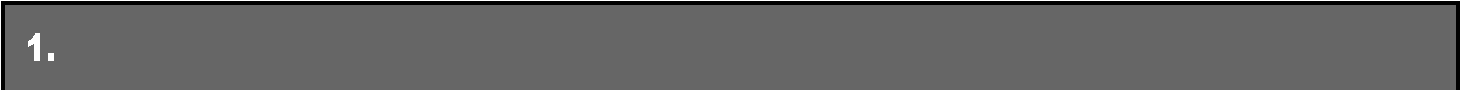 *country:2. IPPC Implementation Section A: General ProvisionsPlease rate and then provide comment on your country’s implementation of key responsibilities and core functions identified in the Convention.Implementation of general provisions relating to the organizational arrangements for national plant protection.*Has a single official national plant protection organization been established by your country?mljYesmljPartiallymlj    NomljOnly through IPPPlease provide further detail:*Has your NPPO published a description of its official national plant protection organization via the IPP?mljYesmlj    NomljPartiallyPlease provide further detail:56*Has your NPPO submitted changes to its official national plant protection organization and informed the Secretariat of the IPPC ­ via the IPP?mljYesmlj    NomljPartiallyPlease provide further detail56*Has your NPPO provided a description of its organizational arrangements for plant protection to another contracting party, upon request?mljYesmlj    NomljPartiallyPlease provide further detail563. IPPC Implementation ­ Section B: NPPO ResponsibilitiesPlease indicate the extent to which responsibilities of your NPPO are being implemented. (in reference to activities undertaken under the authority of the NPPO)*Issuance of phytosanitary certificates (Art. IV, 2a)Full Implementation	Moderate	Weak	Nonenmlkj	nmlkjjklmnnmlkjPlease provide further detail*Surveillance of plants and their growing environment (Art. IV, 2b)Full Implementation	Moderate	Weak	Nonenmlkj	nmlkjjklmnnmlkjPlease provide further detail*Inspection of consignments of plants/plant product moving in international traffic(Art. IV, 2c)Full Implementation	Moderate	Weak	Nonenmlkj	nmlkjjklmnnmlkjPlease provide further detail*Treatment of consignments (Art. IV, 2d)Full Implementation	Moderate	Weak	Nonenmlkj	nmlkjjklmnnmlkjPlease provide further detail*Protection of endangered areas (Art. IV, 2e)Full Implementation	Moderate	Weak	Nonenmlkj	nmlkjjklmnnmlkjPlease provide further detail*Designation and maintenance and surveillance of pest free areas and areas of low pest prevalence (Art. IV, 2e)Full Implementation	Moderate	Weak	Nonenmlkj	nmlkjjklmnnmlkjPlease provide further detail*Conduct of pest risk analysis (Art. IV, 2f)Full Implementation	Moderate	Weak	Nonenmlkj	nmlkjjklmnnmlkjPlease provide further detail*Phytosanitary security of consigments ensured through appropriate procedures (Art. IV, 2g)Full Implementation	Moderate	Weak	Nonenmlkj	nmlkjjklmnnmlkjPlease provide further detail*Staff development and training (Art. IV, 2h)Full Implementation	Moderate	Weak	Nonenmlkj	nmlkjjklmnnmlkjPlease provide further detail4. IPPC Implementation ­ Section C: Key responsibilities and core functionsPlease rate the extent to which your NPPO provides support for the distribution of information concerning the following:*Distribution of information regarding regulated pests and the means for their prevention and control (Art. IV, 3a)Very strong	Strong	Moderate	Weak	Not at allnmlkj	nmlkjjklmnnmlkj	nmlkjPlease provide further detail56*Research and investigation in the field of plant protection (Art. IV, 3b)56*Issuance of phytosanitary regulations (Art. IV, 3c)56*Performance of other such functions as may be required by the Convention (Art. IV,3d)565. IPPC Implementation ­ Section DPlease rate and then provide comment on your country’s implementation of key responsibilities and core functions identified in the Convention.Article V – Phytosanitary Certification – Please indicate the level of implementation of phytosanitary certification.*Arrangements are in place to enable phytosanitary certification (Art. V, 1)*Issuance of phytosanitary certificates are based on inspection and related activities(Art. V, 2)*Phytosanitary certificates are issued by public officers who are technically qualified and duly authorized by the official NPPO. (Art. V, 2a)Very strong	Strong	Moderate	Weak	Not at allnmlkj	nmlkjjklmnnmlkj	nmlkjOther (please specify)*The requirements for additional declarations are limited to those that are technically justified (Art. V, 2a)General Comments6. IPPC Implementation ­ Section EPlease rate and then provide comment on your country’s implementation of key responsibilities and core functions identified in the Convention.Article VII – Requirements in relation to imports.*Pest Risk Analysis (PRA) is conducted*Phytosanitary measures are technically justified.*Phytosanitary requirements, restrictions and prohibitions are publicly available to contracting parties*Designated points of entry are publicy available to contracting parties*Inspection and other phytosanitary procedures take place as promptly as possible*Inspection and other phytosanitary procedures are prioritized and performed with due regard to their perishability. (Art. V 2e)*Exporting contracting parties are notified of significant cases of non­compliance with phytosanitary certification i.e. Detection of a regulated pest, deficiencies or absence ofa certificate*You investigate significant cases of non compliance that are reported by an importing contracting party*The result of investigations of significant cases of non­compliance are reported to the importing contracting party concerned*Phytosanitary measures are modified promptly when technically justified to address phytosanitary risk*Pest status information is developed, maintained and made available7. IPPC Implementation ­ Section FPlease rate and then provide comment on your country’s implementation of key responsibilities and core functions identified in the Convention.Article VIII – International Cooperation – Please indicate the level of implementation of the following activities.*Participation in international campaigns for combatting pests that may seriously threaten crop production*Providing technical and biological information for pest risk analysis*Contact Point designated and posted on the IPPGeneral CommentsCooperating in the exchange of information ­ particularly the reporting of theoccurrence, outbreak or spread of pests that may be of immediate or potential danger(Art. VIII, 1a)General CommentsISPM No. 14 (2002) The use of integrated measures in a systems approach for pest risk managementISPM No. 15 (2009) Guidelines for regulating wood packaging material in international trademljnmlkjjlmjklmnmlj	mljnmlkj	nmlkjISPM No. 16 (2002) Regulated non­quarantine pests: concept and applicationmlj	mlj	mlj	mljISPM No. 17 (2002) Pest reportingnmlkjjklmnnmlkj	nmlkjISPM No. 18 (2003) Guidelines for the use of irradiation as a phytosanitary measuremlj	mlj	mlj	mljISPM No. 19 (2003) Guidelines on lists of regulated pestsnmlkjjklmnnmlkj	nmlkjISPM No. 20 (2004) Guidelines for a phytosanitary import regulatory systemmlj	mlj	mlj	mljISPM No. 21 (2004) Pest risk analysis for regulated non­quarantine pestsnmlkjjklmnnmlkj	nmlkjISPM No. 22 (2005) Requirements for the establishment of areas of low pest prevalencemlj	mlj	mlj	mljISPM No. 23 (2005) Guidelines for inspectionnmlkjjklmnnmlkj	nmlkjISPM No. 24 (2005) Guidelines for the determination and recognition of equivalence of phytosanitary measuresmlj	mlj	mlj	mljISPM No. 25 (2006) Consignments in transitnmlkjjklmnnmlkj	nmlkjISPM No. 26 (2006) Establishment of pest free areas for fruit flies (Tephritidae)mlj	mlj	mlj	mljISPM No. 27 (2006) Diagnostic protocols for regulated pestsnmlkjjklmnnmlkj	nmlkjISPM No. 28 (2009) Phytosanitary treatments for regulated pestsmlj	mlj	mlj	mljISPM No. 29 (2007) Recognition of pest free areas and areas of low pest prevalencenmlkjjklmnnmlkj	nmlkjISPM No. 30 (2008) Establishment of areas ofmlj	mlj	mlj	mlj9. International Standards for Phytosanitary MeasuresIn view of the 36 established ISPMs listed below, please select the key factors that support or hinder the implementation of the ISPM.Key factors contributing to a high degree of implementationSufficient supportThere areGoodAvailability of long­ThisThis ISPMThissufficientforfinancialSufficientinfrastructureSufficientfacilitiescommunicationtermISPM is is highly or standard isqualifiedresources supporting thesupporting theandsupportingnot verymoderatelyeasy topersonnel to(such as implementationimplementationcoordinationpoliciesrelevantrelevantimplementsupportimplementationbudget and funding)of this ISPMof this ISPMamongstakeholdersandoperational plansISPM No. 1 (2006) Phytosanitary principles for the protection of plants and the application ofphytosanitary measures ininternational tradegfedccdefggfedc	gfedccdefggfedccdefggfedc	gfedcISPM No. 2 (2007) Framework for pest risk analysisfec	fec	fecceffec	fecceffec	fecISPM No. 3 (2005) Guidelines for the export, shipment, import and release of biological control agents and other beneficial organismsgfedccdefggfedc	gfedccdefggfedccdefggfedc	gfedcISPM No. 4 (1995) Requirements for the establishment of pest free areasfec	fec	fecceffec	fecceffec	fecISPM No. 5 (2009) Glossary of phytosanitary termsgfedccdefggfedc	gfedccdefggfedccdefggfedc	gfedcISPM No. 6 (1997) Guidelines for surveillancefec	fec	fecceffec	fecceffec	fecISPM No. 7 (1997) Export certification systemgfedccdefggfedc	gfedccdefggfedccdefggfedc	gfedcISPM No. 8 (1998) Determination of pest status in an areafec	fec	fecceffec	fecceffec	fecISPM No. 9 (1998) Guidelines for pest eradication programmesgfedccdefggfedc	gfedccdefggfedccdefggfedc	gfedcISPM No. 10 (1999) Requirements for the establishment of pest free places of production and pest free production sitesfec	fec	fecceffec	fecceffec	fecISPM No. 11 (2004) Pest risk analysis for quarantine pests,gfedccdefggfedc	gfedccdefggfedccdefggfedc	gfedcincluding  analysis  of environmental risks and living modified organisms10. International Standards for Phytosanitary MeasuresIn view of the 36 established ISPMs listed below, please select the key factors that support or hinder the implementation of the ISPM.Key factors contributing to a high degree of implementationSufficient supportThere areGoodAvailability of long­ThisThis ISPMThissufficientforfinancialSufficientinfrastructureSufficientfacilitiescommunicationtermISPM is is highly or standard isqualifiedresources supporting thesupporting theandsupportingnot very moderatelyeasy topersonnel to(such as implementationimplementationcoordinationpoliciesrelevantrelevantimplementsupportimplementationbudget and funding)of this ISPMof this ISPMamongstakeholdersandoperational plansISPM No. 12 (2001) Guidelines for phytosanitary certificatesgfedccdefggfedc	gfedccdefggfedccdefggfedc	gfedcISPM No. 13 (2001) Guidelines for the notification of non­ compliance and emergency actionfec	fec	fecceffec	fecceffec	fecISPM No. 14 (2002) The use of integrated measures in a systems approach for pest risk managementgfedccdefggfedc	gfedccdefggfedccdefggfedc	gfedcISPM No. 15 (2009) Guidelines for regulating wood packaging material in international tradefec	fec	fecceffec	fecceffec	fecISPM No. 16 (2002) Regulated non­ quarantine pests: concept and applicationgfedccdefggfedc	gfedccdefggfedccdefggfedc	gfedcISPM No. 17 (2002) Pest reportingfec	fec	fecceffec	fecceffec	fecISPM No. 18 (2003) Guidelines for the use of irradiation as a phytosanitary measuregfedccdefggfedc	gfedccdefggfedccdefggfedc	gfedcISPM No. 19 (2003) Guidelines on lists of regulated pestsfec	fec	fecceffec	fecceffec	fecISPM No. 20 (2004) Guidelines for a phytosanitary import regulatory systemgfedccdefggfedc	gfedccdefggfedccdefggfedc	gfedcISPM No. 21 (2004) Pest risk analysis for regulated non­quarantine pestsfec	fec	fecceffec	fecceffec	fecISPM No. 22 (2005) Requirements for the establishment of areas of low pest prevalencegfedccdefggfedc	gfedccdefggfedccdefggfedc	gfedcISPM No. 23 (2005)	fec	fec	fecceffec	fecceffec	fecGuidelines for inspection11. International Standards for Phytosanitary MeasuresIn view of the 36 established ISPMs listed below, please select the key factors that support or hinder the implementation of the ISPM.Key factors contributing to a high degree of implementationSufficient supportThere areGoodAvailability of long­ThisThis ISPMThissufficientforfinancialSufficientinfrastructureSufficientfacilitiescommunicationtermISPM is is highly or standard isqualifiedresources supporting thesupporting theandsupportingnot very moderatelyeasy topersonnel to(such as implementationimplementationcoordinationpoliciesrelevantrelevantimplementsupportimplementationbudget and funding)of this ISPMof this ISPMamongstakeholdersandoperational plansISPM No. 24 (2005) Guidelines for the determination and recognition of equivalence of phytosanitary measuresgfedccdefggfedc	gfedccdefggfedccdefggfedc	gfedcISPM No. 25 (2006) Consignments in transitfec	fec	fecceffec	fecceffec	fecISPM No. 26 (2006) Establishment of pest free areas for fruit flies (Tephritidae)gfedccdefggfedc	gfedccdefggfedccdefggfedc	gfedcISPM No. 27 (2006) Diagnostic protocols for regulated pestsfec	fec	fecceffec	fecceffec	fecISPM No. 28 (2009) Phytosanitary treatments for regulated pestsgfedccdefggfedc	gfedccdefggfedccdefggfedc	gfedcISPM No. 29 (2007) Recognition of pest free areas and areas of low pest prevalencefec	fec	fecceffec	fecceffec	fecISPM No. 30 (2008) Establishment of areas of low pest prevalence for fruit flies (Tephritidae)gfedccdefggfedc	gfedccdefggfedccdefggfedc	gfedcISPM No. 31 (2008) Methodologies for sampling consignmentsfec	fec	fecceffec	fecceffec	fecISPM No. 32 (2009) Categorization of commodities according to their pest riskgfedccdefggfedc	gfedccdefggfedccdefggfedc	gfedcISPM No. 33 (2010) Pest free potato(Solanum spp.)micropropagative material and minitubers for internationl tradefec	fec	fecceffec	fecceffec	fecISPM No. 34 (2010) Design and operation of post­entry quarantine stations for plantsgfedccdefggfedc	gfedccdefggfedccdefggfedc	gfedcISPM No. 35 (2012) 	I	I 	I	I	I	I I 	I 	I	ISystems approach for pest risk management of fruit flies (Tephritidae)ISPM No. 36 (2012) 	r:	n 	n 	n 	n 	n 	r:	r:	r:Integrated measures for plants  for planting12. International Standards for Phytosanitary MeasuresIn view of the 36 established ISPMs listed below, please select the key factors that support or hinder the implementation of the ISPM.Key factors contributing to a low degree of implementationInsufficientNon­availabilityThisThis ISPMThisThere areinsufficientsupport forfinancialInsufficient infrastructureInsufficient facilitiesInsufficientcommunicationof long­termISPM is is highly or standard isnot verymoderately difficult toqualifiedpersonnel toresources(such assupporting thesupporting theandcoordinationsupportingrelevantrelevantimplementsupportbudgetimplementationimplementationamongpoliciesimplementationand funding)of this ISPMof this ISPMstakeholdersandoperational plansISPM No. 1 (2006) Phytosanitary principles for the protection of plants and the application of phytosanitary measures in international tradegfedccdefggfedc	gfedccdefggfedccdefggfedc	gfedcISPM No. 2 (2007) Framework for pest risk analysisfec	fec	fecceffec	fecceffec	fecISPM No. 3 (2005) Guidelines for the export, shipment, import and release ofbiological control agents and otherbeneficial organismsgfedccdefggfedc	gfedccdefggfedccdefggfedc	gfedcISPM No. 4 (1995) Requirements for the establishment of pest free areasfec	fec	fecceffec	fecceffec	fecISPM No. 5 (2009) Glossary of phytosanitary termsgfedccdefggfedc	gfedccdefggfedccdefggfedc	gfedcISPM No. 6 (1997) Guidelines for surveillancefec	fec	fecceffec	fecceffec	fecISPM No. 7 (1997) Export certification systemgfedccdefggfedc	gfedccdefggfedccdefggfedc	gfedcISPM No. 8 (1998) Determination of pest status in an areafec	fec	fecceffec	fecceffec	fecISPM No. 9 (1998) Guidelines for pest eradication programmesgfedccdefggfedc	gfedccdefggfedccdefggfedc	gfedcISPM No. 10 (1999) Requirements for the establishment of pest free places ofproduction and pest free production sitesfec	fec	fecceffec	fecceffec	fecISPM  No. 11 (2004) Pest risk analysis for quarantine pests, including  analysis  of environmental risks and living  modified organismsI	I	I 	I	I	Il 	I	I	I13. International Standards for Phytosanitary MeasuresIn view of the 36 established ISPMs listed below, please select the key factors that support or hinder the implementation of the ISPM.Key factors contributing to a low degree of implementationInsufficientNon­availabilityThisThis ISPMThisThere areinsufficientsupport forfinancialInsufficient infrastructureInsufficient facilitiesInsufficientcommunicationof long­termISPM is is highly or standard isnot verymoderately difficult toqualifiedpersonnel toresources(such assupporting thesupporting theandcoordinationsupportingrelevantrelevantimplementsupportbudgetimplementationimplementationamongpoliciesimplementationand funding)of this ISPMof this ISPMstakeholdersandoperational plansISPM No. 12 (2001) Guidelines for phytosanitary certificatesgfedccdefggfedc	gfedccdefggfedccdefggfedc	gfedcISPM No. 13 (2001) Guidelines for the notification of non­ compliance and emergency actionfec	fec	fecceffec	fecceffec	fecISPM No. 14 (2002) The use of integrated measures in a systems approach for pest risk managementgfedccdefggfedc	gfedccdefggfedccdefggfedc	gfedcISPM No. 15 (2009) Guidelines for regulating wood packaging material in international tradefec	fec	fecceffec	fecceffec	fecISPM No. 16 (2002) Regulated non­ quarantine pests: concept and applicationgfedccdefggfedc	gfedccdefggfedccdefggfedc	gfedcISPM No. 17 (2002) Pest reportingfec	fec	fecceffec	fecceffec	fecISPM No. 18 (2003) Guidelines for the use of irradiation as a phytosanitary measuregfedccdefggfedc	gfedccdefggfedccdefggfedc	gfedcISPM No. 19 (2003) Guidelines on lists of regulated pestsfec	fec	fecceffec	fecceffec	fecISPM No. 20 (2004) Guidelines for a phytosanitary import regulatory systemgfedccdefggfedc	gfedccdefggfedccdefggfedc	gfedcISPM No. 21 (2004) Pest risk analysis for regulated non­ quarantine pestsfec	fec	fecceffec	fecceffec	fecISPM No. 22 (2005) Requirements for the establishment of areasgfedccdefggfedc	gfedccdefggfedccdefggfedc	gfedcof low pest prevalenceISPM No. 23 (2005) Guidelines for inspectionr	r	r	r 	r 	r	r: 	r 	r14. International Standards for Phytosanitary MeasuresIn view of the 36 established ISPMs listed below, please select the key factors that support or hinder the implementation of the ISPM.Key factors contributing to a low degree of implementationInsufficientNon­availabilityThisThis ISPMThisThere areinsufficientsupport forfinancialInsufficient infrastructureInsufficient facilitiesInsufficientcommunicationof long­termISPM is is highly or standard isnot verymoderately difficult toqualifiedpersonnel toresources(such assupporting thesupporting theandcoordinationsupportingrelevantrelevantimplementsupportbudgetimplementationimplementationamongpoliciesimplementationand funding)of this ISPMof this ISPMstakeholdersandoperational plansISPM No. 24 (2005) Guidelines for the determination and recognition of equivalence of phytosanitary measuresgfedccdefggfedc	gfedccdefggfedccdefggfedc	gfedcISPM No. 25 (2006) Consignments in transitfec	fec	fecceffec	fecceffec	fecISPM No. 26 (2006) Establishment of pest free areas for fruit flies (Tephritidae)gfedccdefggfedc	gfedccdefggfedccdefggfedc	gfedcISPM No. 27 (2006) Diagnostic protocols for regulated pestsfec	fec	fecceffec	fecceffec	fecISPM No. 28 (2009) Phytosanitary treatments for regulated pestsgfedccdefggfedc	gfedccdefggfedccdefggfedc	gfedcISPM No. 29 (2007) Recognition of pest free areas and areas of low pest prevalencefec	fec	fecceffec	fecceffec	fecISPM No. 30 (2008) Establishment of areas of low pest prevalence for fruit flies (Tephritidae)gfedccdefggfedc	gfedccdefggfedccdefggfedc	gfedcISPM No. 31 (2008) Methodologies for sampling consignmentsfec	fec	fecceffec	fecceffec	fecISPM No. 32 (2009) Categorization of commodities according to their pest riskgfedccdefggfedc	gfedccdefggfedccdefggfedc	gfedcISPM No. 33 (2010) Pest free potato (Solanum spp.) micropropagative material and minitubers for internationl tradefec	fec	fecceffec	fecceffec	fecISPM No. 34 (2010) Design and operation ofgfedccdefggfedc	gfedccdefggfedccdefggfedc	gfedcpost­entry quarantine stations for plantsISPM No. 35 (2012) Systems approach for pest risk management of fruit flies (Tephritidae)fec	fec	fecceffec	fecceffec	fecISPM No. 36 (2012) Integrated measures for plants for growinggfedccdefggfedc	gfedccdefggfedccdefggfedc	gfedcISPM No. 14 (2002) The use of integrated measures in a systems approach for pest risk managementISPM No. 15 (2009) Guidelines for regulating wood packaging material in international trademljnmlkjjlmjklmnmlj	mljnmlkj	nmlkjISPM No. 16 (2002) Regulated non­quarantine pests: concept and applicationmlj	mlj	mlj	mljISPM No. 17 (2002) Pest reportingnmlkjjklmnnmlkj	nmlkjISPM No. 18 (2003) Guidelines for the use of irradiation as a phytosanitary measuremlj	mlj	mlj	mljISPM No. 19 (2003) Guidelines on lists of regulated pestsnmlkjjklmnnmlkj	nmlkjISPM No. 20 (2004) Guidelines for a phytosanitary import regulatory systemmlj	mlj	mlj	mljISPM No. 21 (2004) Pest risk analysis for regulated non­quarantine pestsnmlkjjklmnnmlkj	nmlkjISPM No. 22 (2005) Requirements for the establishment of areas of low pest prevalencemlj	mlj	mlj	mljISPM No. 23 (2005) Guidelines for inspectionnmlkjjklmnnmlkj	nmlkjISPM No. 24 (2005) Guidelines for the determination and recognition of equivalence of phytosanitary measuresmlj	mlj	mlj	mljISPM No. 25 (2006) Consignments in transitnmlkjjklmnnmlkj	nmlkjISPM No. 26 (2006) Establishment of pest free areas for fruit flies (Tephritidae)mlj	mlj	mlj	mljISPM No. 27 (2006) Diagnostic protocols for regulated pestsnmlkjjklmnnmlkj	nmlkjISPM No. 28 (2009) Phytosanitary treatments for regulated pestsmlj	mlj	mlj	mljISPM No. 29 (2007) Recognition of pest free areas and areas of low pest prevalencenmlkjjklmnnmlkj	nmlkjISPM No. 30 (2008) Establishment of areas ofmlj	mlj	mlj	mlj16. International Standards for Phytosanitary MeasuresPlease identify 3 main challenges for the implementation of the most relevant standardsfor your country56*Please check those ISPMs you consider to be highest priority for your country to implement.ceftradeISPM No. 1 (2006) Phytosanitary principles for the protection of plants and the application of phytosanitary measures in internationalfecISPM No. 2 (1995) Guidelines for pest risk analysiscefISPM No. 3 (2005) Guidelines for the export, shipment, import and release of biological control agents and other beneficialorganismsfecISPM No. 4 (1995) Requirements for the establishment of pest free areasfecISPM No. 5 (2006) Glossary of phytosanitary termsfecISPM No. 6 (1997) Guidelines for SurveillancefecISPM No. 7 (1997) Export certification systemfecISPM No. 8 (1998) Determination of pest status in an areafecISPM No. 9 (1998) Guidelines for pest eradication programmescefISPM No. 10 (1999) Requirements for the establishment of pest free places of production and pest free production sitescefISPM No. 11 (2004) Pest risk analysis for quarantine pests including analysis of environmental risks and living modified organismsfecISPM No. 12 (2001) Guidelines for phytosanitary certificatescefISPM No. 13 (2001) Guidelines for the notification of non­compliance and emergency actioncefISPM No. 14 (2002) The use of integrated measures in a systems approach for pest risk managementfecISPM No. 15 (2002) Guidelines for regulating wood packaging material in international tradefecISPM No. 16 (2002) Regulated non­quarantine pests: concept and applicationfecISPM No.17 (2002) Pest reportingcefISPM No. 18 (2003) Guidelines for the use of irradiation as a phytosanitary measurefecISPM No. 19 (2003) Guidelines on lists of regulated pestsfecISPM No. 20 (2004) Guidelines for a phytosanitary import regulatory systemfecISPM No. 21 (2004) Pest risk analysis for regulated non­quarantine pestscefISPM No. 22 (2005) Requirements for the establishment of areas of low pest prevalencefecISPM No. 23 (2005) Guidelines for inspectioncefISPM No. 24 (2005) Guidelines for the determination and recognition of equivalence of phytosanitary measuresfecISPM No. 25 (2006) Consignments in transitfecISPM No. 26 (2006) Establishment of pest free areas for fruit flies (tephritidae)fecISPM No. 27 (2006) Diagnostic protocols for regulated pestsfecISPM No. 28 (2007) Phytosanitary treatments for regulated pestscefISPM No. 28 part 1 (2009) Phytosanitary treatments (2007): Irradiation treatment for Anastrepha ludenscefISPM No. 28 part 2 (2009) Phytosanitary treatments (2007): Irradiation treatment for Anastrepha obliquacefISPM No. 28 part 3 (2009) Phytosanitary treatments (2007): Irradiation treatment for Anastrepha serpentinacefISPM No. 28 part 4 (2009) Phytosanitary treatments (2007): Irradiation treatment for Bactrocera jarvisicefISPM No. 28 part 5 (2009) Phytosanitary treatments (2007): Irradiation treatment for Bactrocera tryonicefISPM No. 28 part 6 (2009) Phytosanitary treatments (2007): Irradiation treatment for Cydia pomonellacefISPM No. 28 part 7 (2009) Phytosanitary treatments (2007): Irradiation treatment for fruit flies of the family Tephritidae (generic)cefISPM No. 28 part 8 (2009) Phytosanitary treatments (2007): Irradiation treatment for Rhagoletis pomonellacefISPM No. 28 part 9 (2010) Phytosanitary treatments (2007): Irradiation treatment for Conotrachelus nenupharcefISPM No. 28 part 10 (2010) Phytosanitary treatments (2007): Irradiation treatment for Grapholita molestacefISPM No. 28 part 11 (2010) Phytosanitary treatments (2007): Irradiation treatment for Grapholita molesta under hypoxiacefISPM No. 28 part 12 (2011) Phytosanitary treatments (2007): Irradiation treatment for Cylas formicarius elegantuluscefISPM No. 28 part 13 (2011) Phytosanitary treatments (2007): Irradiation treatment for Euscepes postfasciatuscefISPM No. 28 part 14 (2011) Phytosanitary treatments (2007): Irradiation treatment for Ceratitis capitatacefISPM No. 29 (2007) Recognition of pest free areas and areas of low pest prevalencecefISPM No. 30 (2008) Establishment of areas of low pest prevalence for fruit flies (Tephritidae)fecISPM No. 31 (2009) Methodologies for sampling of consignmentsfecISPM No. 32 (2009) Categorization of commodities according to their pest riskcefISPM No. 33 (2010) Pest free potato (Solanum spp.) micropropagative material and minitubers for international tradecefISPM No. 34 (2010) Design and operation of post­entry quarantine stations for plantscefISPM No. 35 (2012) Systems approach for pest risk management of fruit flies (Tephritidae)fecISPM No. 36 (2012) Integrated measures for plants for planting----------------------------------17.Thank you for your participation.The IRSS TeamIf you have any suggestions on how to improve the survey you have just completed, please describe below.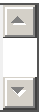 Very strongStrongModerateWeakNot at allnmlkjnmlkjjklmnnmlkjnmlkjPlease provide further detailVery strongStrongModerateWeakNot at allnmlkjnmlkjjklmnnmlkjnmlkjPlease provide further detailVery strongStrongModerateWeakNot at allnmlkjnmlkjjklmnnmlkjnmlkjPlease provide further detailVery strongStrongModerateWeakNot at allnmlkjnmlkjjklmnnmlkjnmlkjPlease provide further detailVery strongStrongModerateWeakNot at allnmlkjnmlkjjklmnnmlkjnmlkjPlease provide further detailVery strongStrongModerateWeakNot at allnmlkjnmlkjjklmnnmlkjnmlkjVery strongStrongModerateWeakNot at allnmlkjnmlkjjklmnnmlkjnmlkjPlease provide further detailVery strongStrongModerateWeakNot at allnmlkjnmlkjjklmnnmlkjnmlkjPlease provide further detailVery strongStrongModerateWeakNot at allnmlkjnmlkjjklmnnmlkjnmlkjPlease provide further detailVery strongStrongModerateWeakNot at allnmlkjnmlkjjklmnnmlkjnmlkjPlease provide further detailVery strongStrongModerateWeakNot at allnmlkjnmlkjjklmnnmlkjnmlkjPlease provide further detailVery strongStrongModerateWeakNot at allnmlkjnmlkjjklmnnmlkjnmlkjPlease provide further detailVery strongStrongModerateWeakNot at allnmlkjnmlkjjklmnnmlkjnmlkjPlease provide further detailVery strongStrongModerateWeakNot at allnmlkjnmlkjjklmnnmlkjnmlkjPlease provide further detailVery strongStrongModerateWeakNot at allnmlkjnmlkjjklmnnmlkjnmlkjPlease provide further detailVery strongStrongModerateWeakNot at allnmlkjnmlkjjklmnnmlkjnmlkjPlease provide further detailVery strongStrongModerateWeakNot at allnmlkjnmlkjjklmnnmlkjnmlkjPlease provide further detailVery strongStrongModerateWeakNot at allnmlkjnmlkjjklmnnmlkjnmlkjGeneral CommentsVery strongStrongModerateWeakNot at allnmlkjnmlkjjklmnnmlkjnmlkjGeneral CommentsVery strongStrongModerateWeakNot at allnmlkjnmlkjjklmnnmlkjnmlkjVery strongStrongModerateWeakNot at allnmlkjnmlkjjklmnnmlkjnmlkj8. International Standards for Phytosanitary Measures8. International Standards for Phytosanitary Measures8. International Standards for Phytosanitary MeasuresIn view of the 36 adopted ISPMs listed below, please:*Rate your degree of implementation of the following ISPMLow degree of	High degree ofNot at all			Not Applicable implementation	implementationISPM No. 1 (2006)	nmlkj	nmlkj	nmlkj	nmlkjPhytosanitary principles for the protection of plantsand the application of phytosanitary measures in international tradeISPM No. 2 (2007)	mlj	mlj	mlj	mljFramework for pest risk analysisISPM No. 3 (2005)	nmlkj	nmlkj	nmlkj	nmlkjGuidelines for the export, shipment, import and release of biological control agents and other beneficial organismsISPM No. 4 (1995)	mlj	mlj	mlj	mljRequirements for the establishment of pest free areasISPM No. 5 (2009)	nmlkj	nmlkj	nmlkj	nmlkjGlossary of phytosanitary termsISPM No. 6 (1997)	mlj	mlj	mlj	mljGuidelines for surveillanceISPM No. 7 (1997) Export	nmlkj	nmlkj	nmlkj	nmlkjcertification systemISPM No. 8 (1998)	mlj	mlj	mlj	mljDetermination of pest status in an areaISPM No. 9 (1998)	nmlkj	nmlkj	nmlkj	nmlkjGuidelines for pest eradication programmesISPM No. 10 (1999)	mlj	mlj	mlj	mljRequirements for the establishment of pest free places of production and pest free production sitesISPM No. 11 (2004) Pest	nmlkj	nmlkj	nmlkj	nmlkjrisk analysis for quarantine pests, including analysis of environmental risks and living modified organismsISPM No. 12 (2001)	mlj	mlj	mlj	mljGuidelines for phytosanitary certificatesIn view of the 36 adopted ISPMs listed below, please:*Rate your degree of implementation of the following ISPMLow degree of	High degree ofNot at all			Not Applicable implementation	implementationISPM No. 1 (2006)	nmlkj	nmlkj	nmlkj	nmlkjPhytosanitary principles for the protection of plantsand the application of phytosanitary measures in international tradeISPM No. 2 (2007)	mlj	mlj	mlj	mljFramework for pest risk analysisISPM No. 3 (2005)	nmlkj	nmlkj	nmlkj	nmlkjGuidelines for the export, shipment, import and release of biological control agents and other beneficial organismsISPM No. 4 (1995)	mlj	mlj	mlj	mljRequirements for the establishment of pest free areasISPM No. 5 (2009)	nmlkj	nmlkj	nmlkj	nmlkjGlossary of phytosanitary termsISPM No. 6 (1997)	mlj	mlj	mlj	mljGuidelines for surveillanceISPM No. 7 (1997) Export	nmlkj	nmlkj	nmlkj	nmlkjcertification systemISPM No. 8 (1998)	mlj	mlj	mlj	mljDetermination of pest status in an areaISPM No. 9 (1998)	nmlkj	nmlkj	nmlkj	nmlkjGuidelines for pest eradication programmesISPM No. 10 (1999)	mlj	mlj	mlj	mljRequirements for the establishment of pest free places of production and pest free production sitesISPM No. 11 (2004) Pest	nmlkj	nmlkj	nmlkj	nmlkjrisk analysis for quarantine pests, including analysis of environmental risks and living modified organismsISPM No. 12 (2001)	mlj	mlj	mlj	mljGuidelines for phytosanitary certificatesIn view of the 36 adopted ISPMs listed below, please:*Rate your degree of implementation of the following ISPMLow degree of	High degree ofNot at all			Not Applicable implementation	implementationISPM No. 1 (2006)	nmlkj	nmlkj	nmlkj	nmlkjPhytosanitary principles for the protection of plantsand the application of phytosanitary measures in international tradeISPM No. 2 (2007)	mlj	mlj	mlj	mljFramework for pest risk analysisISPM No. 3 (2005)	nmlkj	nmlkj	nmlkj	nmlkjGuidelines for the export, shipment, import and release of biological control agents and other beneficial organismsISPM No. 4 (1995)	mlj	mlj	mlj	mljRequirements for the establishment of pest free areasISPM No. 5 (2009)	nmlkj	nmlkj	nmlkj	nmlkjGlossary of phytosanitary termsISPM No. 6 (1997)	mlj	mlj	mlj	mljGuidelines for surveillanceISPM No. 7 (1997) Export	nmlkj	nmlkj	nmlkj	nmlkjcertification systemISPM No. 8 (1998)	mlj	mlj	mlj	mljDetermination of pest status in an areaISPM No. 9 (1998)	nmlkj	nmlkj	nmlkj	nmlkjGuidelines for pest eradication programmesISPM No. 10 (1999)	mlj	mlj	mlj	mljRequirements for the establishment of pest free places of production and pest free production sitesISPM No. 11 (2004) Pest	nmlkj	nmlkj	nmlkj	nmlkjrisk analysis for quarantine pests, including analysis of environmental risks and living modified organismsISPM No. 12 (2001)	mlj	mlj	mlj	mljGuidelines for phytosanitary certificatesISPM No. 13 (2001)	nmlkj	nmlkj	nmlkj	nmlkjGuidelines for the notification of non­ compliance andemergency actionlow pest prevalence forfruit flies (Tephritidae)ISPM No. 31 (2008)nmlkjjklmnnmlkjnmlkjMethodologies forsampling consignmentsISPM No. 32 (2009)mljmljmljmljCategorization ofcommodities according totheir pest riskISPM No. 33 (2010) Pestnmlkjjklmnnmlkjnmlkjfree potato(Solanum spp.)micropropagative materialand minitubers forinternationl tradeISPM No. 34 (2010)mljmljmljmljDesign and operation ofpost­entry quarantinestations for plantsISPM No. 35 (2012)nmlkjjklmnnmlkjnmlkjSystems approach for pestmanagement of fruit flies(Tephritidae)ISPM No. 36 (2012)mljmljmljmljIntegrated measures forplants for planting15. International Standards for Phytosanitary Measures15. International Standards for Phytosanitary Measures15. International Standards for Phytosanitary MeasuresIn view of the 36 adopted ISPMs listed below, please indicate whether you have received technical assistance to support the implementation of the standard in the past 5 years.*Please select the appropriate responseYes	No	Don't Know	Not ApplicableISPM No. 1 (2006)	nmlkj	nmlkj	nmlkj	nmlkjPhytosanitary principles for the protection of plantsand the application of phytosanitary measures in international tradeISPM No. 2 (2007)	mlj	mlj	mlj	mljFramework for pest risk analysisISPM No. 3 (2005)	nmlkj	nmlkj	nmlkj	nmlkjGuidelines for the export, shipment, import and release of biological control agents and other beneficial organismsISPM No. 4 (1995)	mlj	mlj	mlj	mljRequirements for the establishment of pest free areasISPM No. 5 (2009)	nmlkj	nmlkj	nmlkj	nmlkjGlossary of phytosanitary termsISPM No. 6 (1997)	mlj	mlj	mlj	mljGuidelines for surveillanceISPM No. 7 (1997) Export	nmlkj	nmlkj	nmlkj	nmlkjcertification systemISPM No. 8 (1998)	mlj	mlj	mlj	mljDetermination of pest status in an areaISPM No. 9 (1998)	nmlkj	nmlkj	nmlkj	nmlkjGuidelines for pest eradication programmesISPM No. 10 (1999)	mlj	mlj	mlj	mljRequirements for the establishment of pest free places of production and pest free production sitesISPM No. 11 (2004) Pest	nmlkj	nmlkj	nmlkj	nmlkjrisk analysis for quarantine pests, including analysis of environmental risks and living modified organismsISPM No. 12 (2001)	mlj	mlj	mlj	mljGuidelines for phytosanitary certificatesIn view of the 36 adopted ISPMs listed below, please indicate whether you have received technical assistance to support the implementation of the standard in the past 5 years.*Please select the appropriate responseYes	No	Don't Know	Not ApplicableISPM No. 1 (2006)	nmlkj	nmlkj	nmlkj	nmlkjPhytosanitary principles for the protection of plantsand the application of phytosanitary measures in international tradeISPM No. 2 (2007)	mlj	mlj	mlj	mljFramework for pest risk analysisISPM No. 3 (2005)	nmlkj	nmlkj	nmlkj	nmlkjGuidelines for the export, shipment, import and release of biological control agents and other beneficial organismsISPM No. 4 (1995)	mlj	mlj	mlj	mljRequirements for the establishment of pest free areasISPM No. 5 (2009)	nmlkj	nmlkj	nmlkj	nmlkjGlossary of phytosanitary termsISPM No. 6 (1997)	mlj	mlj	mlj	mljGuidelines for surveillanceISPM No. 7 (1997) Export	nmlkj	nmlkj	nmlkj	nmlkjcertification systemISPM No. 8 (1998)	mlj	mlj	mlj	mljDetermination of pest status in an areaISPM No. 9 (1998)	nmlkj	nmlkj	nmlkj	nmlkjGuidelines for pest eradication programmesISPM No. 10 (1999)	mlj	mlj	mlj	mljRequirements for the establishment of pest free places of production and pest free production sitesISPM No. 11 (2004) Pest	nmlkj	nmlkj	nmlkj	nmlkjrisk analysis for quarantine pests, including analysis of environmental risks and living modified organismsISPM No. 12 (2001)	mlj	mlj	mlj	mljGuidelines for phytosanitary certificatesIn view of the 36 adopted ISPMs listed below, please indicate whether you have received technical assistance to support the implementation of the standard in the past 5 years.*Please select the appropriate responseYes	No	Don't Know	Not ApplicableISPM No. 1 (2006)	nmlkj	nmlkj	nmlkj	nmlkjPhytosanitary principles for the protection of plantsand the application of phytosanitary measures in international tradeISPM No. 2 (2007)	mlj	mlj	mlj	mljFramework for pest risk analysisISPM No. 3 (2005)	nmlkj	nmlkj	nmlkj	nmlkjGuidelines for the export, shipment, import and release of biological control agents and other beneficial organismsISPM No. 4 (1995)	mlj	mlj	mlj	mljRequirements for the establishment of pest free areasISPM No. 5 (2009)	nmlkj	nmlkj	nmlkj	nmlkjGlossary of phytosanitary termsISPM No. 6 (1997)	mlj	mlj	mlj	mljGuidelines for surveillanceISPM No. 7 (1997) Export	nmlkj	nmlkj	nmlkj	nmlkjcertification systemISPM No. 8 (1998)	mlj	mlj	mlj	mljDetermination of pest status in an areaISPM No. 9 (1998)	nmlkj	nmlkj	nmlkj	nmlkjGuidelines for pest eradication programmesISPM No. 10 (1999)	mlj	mlj	mlj	mljRequirements for the establishment of pest free places of production and pest free production sitesISPM No. 11 (2004) Pest	nmlkj	nmlkj	nmlkj	nmlkjrisk analysis for quarantine pests, including analysis of environmental risks and living modified organismsISPM No. 12 (2001)	mlj	mlj	mlj	mljGuidelines for phytosanitary certificatesISPM No. 13 (2001)	nmlkj	nmlkj	nmlkj	nmlkjGuidelines for the notification of non­ compliance andemergency actionlow pest prevalence forfruit flies (Tephritidae)ISPM No. 31 (2008)nmlkjjklmnnmlkjnmlkjMethodologies forsampling consignmentsISPM No. 32 (2009)mljmljmljmljCategorization ofcommodities according totheir pest riskISPM No. 33 (2010) Pestnmlkjjklmnnmlkjnmlkjfree potato(Solanum spp.)micropropagative materialand minitubers forinternationl tradeISPM No. 34 (2010)mljmljmljmljDesign and operation ofpost­entry quarantinestations for plantsISPM No.35 (2012)nmlkjjklmnnmlkjnmlkjSystems approach for pestrisk management of fruitflies (Tephritidae)ISPM No. 36 (2012)mljmljmljmljIntegrated measures forplants for planting